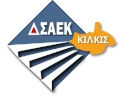 ΕΞΕΤΑΣΕΙΣΠΡΟΟΔΟΥ2024AΣΤΟΙΧΕΙΑ ΑΝΑΠΑΡΑΓΩΓΗΣ ΘΕΜΑΤΩΝΣΤΟΙΧΕΙΑ ΑΝΑΠΑΡΑΓΩΓΗΣ ΘΕΜΑΤΩΝΕιδικότητα:Εξάμηνο:Μάθημα:Εκπαιδευτής:Τρόπος Εξέτασης 
Εργαστηριακών Μαθημάτων 
(επιλέξτε: γραπτή, προφορική, πρακτική δοκιμασία ή συνδυασμός των παραπάνω):Αντίτυπα Θεμάτων (πλήθος):Οι Καταρτιζόμενοι απαντούν πάνω 
στα Αντίτυπα των Θεμάτων (Ναι ή Όχι);Κόλλες Εξετάσεων (πλήθος):